
ВИШГОРОДСЬКА МІСЬКА РАДА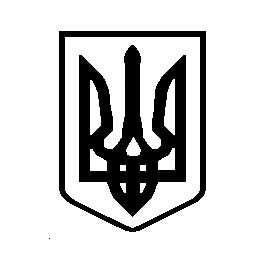 КИЇВСЬКОЇ ОБЛАСТІРОЗПОРЯДЖЕННЯ № 8010 липня 2020 року Про скликання чергової LХVІ сесії Вишгородської міської ради VIІ скликанняКеруючись ч. 4, ч. 10 ст. 46, ст. 47 Закону України «Про місцеве самоврядування в Україні», скликати LХVІ сесію Вишгородської міської ради VІІ скликання:Призначити пленарне засідання 30 липня 2020 року о 1000 у залі засідань адмінбудинку, пл. Шевченка, 1 з наступним порядком денним:Про внесення змін до рішення Вишгородської міської ради від 24.12.2019 р. № 59/3 «Про міський бюджет Вишгородської міської ради на 2020 рік».Про прийняття у комунальну власність об’єктів інженерної інфраструктури.Про затвердження змін до комплексної схеми розміщення тимчасових споруд торгівельного, побутового, соціально-культурного чи іншого призначення для провадження підприємницької діяльності у м. Вишгороді.Про надання дозволу на розробку проєкту землеустрою щодо відведення земельної ділянки у власність гр. Недільському Я.Р.Про внесення змін до рішення Вишгородської міської ради № 51/17 від 04.04.2019 року (гр. Жуку І.О.)Про внесення змін до рішення Вишгородської міської ради № 26/45 від 29.10.2013 року (гр. Пономаренко С.В.,  гр. Пономаренко М.В.,  гр. Пономаренко Л.М.)Про внесення змін до рішення Вишгородської міської ради № 52/32 від 07.05.2019 року (гр. Торшиній К.М.)Про внесення змін до договору оренди земельної ділянки, укладеного з                               ТОВ «ЄВРОБУД».Про розірвання договору оренди земельної ділянки з ТОВ Авто-ЛайнПро передачу в оренду земельної ділянки ПП  «МЕТАЛСИНДИКАТ». Про продаж земельної ділянки площею 0,0012 га гр. Подшивалкіній О.Ф. Про продаж земельної ділянки площею 0,0013 га гр. Подшивалкіній О.Ф. Про продаж земельної ділянки площею 0,0027 га гр. Подшивалкіній О.Ф. Про надання дозволу на розробку проєкту землеустрою щодо відведення земельної ділянки у власність гр. Волковій Т.В.Про надання дозволу на розробку проєкту землеустрою щодо відведення земельної ділянки у власність гр. Демидчуку С.М.Про надання дозволу на розробку проєкту землеустрою щодо відведення земельної ділянки у власність гр. Заматову Р.В. (будівництво і обслуговування житлового будинку, господарських будівель і споруд вул. Глібова (0,1000 га)Про надання дозволу на розробку проєкту землеустрою щодо відведення земельної ділянки у власність гр. Заматову Р.В. (дачне будівництво мікрорайон ГАЕС (0,0916 га)Про надання дозволу на розробку проєкту землеустрою щодо відведення земельної ділянки у власність гр. Заматову Р.В. (дачне будівництво вул. Глібова (0,1000 га) Про надання дозволу на розробку проєкту землеустрою щодо відведення земельної ділянки у власність гр. Заматову Р.В. (будівництво і обслуговування житлового будинку, господарських будівель і споруд вул. Глібова (0,1000 га)Про надання дозволу на розробку проєкту землеустрою щодо відведення земельних  ділянок у власність громадянам (гр. Кардаковій А.П.,  гр. Кардаковій В.В.)Про надання дозволу на розробку проєкту землеустрою щодо відведення земельної ділянки у власність гр. Коваленку Д.О.Про надання дозволу на розробку проєкту землеустрою щодо відведення земельної ділянки у власність гр. Куколевській С.О.Про надання дозволу на розробку проєкту землеустрою щодо відведення земельної ділянки у власність гр. Корнійчуку Д.В.Про надання дозволу на розробку проєкту землеустрою щодо відведення земельної ділянки у власність гр. Кульці О.П.Про надання дозволу на розробку проєкту землеустрою щодо відведення земельної ділянки у власність гр. Літвін Я.А.Про надання дозволу на розробку проєкту землеустрою щодо відведення земельної ділянки у власність гр. Логвіненко В.О.Про надання дозволу на розробку проєкту землеустрою щодо відведення земельної ділянки у власність гр. Обрізан Н.І.Про надання дозволу на розробку проєкту землеустрою щодо відведення земельних ділянок у власність громадянам (гр. Павлюку А.М., гр. Сапірову В.А.)Про надання дозволу на розробку проєкту землеустрою щодо відведення земельних ділянок у власність громадянам (гр. Пироженко Г.І., гр. Тищенко В.Б., Тищенко Л.В., Тищенко А. В., гр. Таран С.Б., Школьна О.О.)Про надання дозволу на розробку проєкту землеустрою щодо відведення земельної ділянки у власність гр. Подолянюку В.О.Про надання дозволу на розробку проєкту землеустрою щодо відведення земельної ділянки у власність гр. Полуніній Є.О.Про надання дозволу на розробку проекту землеустрою щодо відведення земельної ділянки в оренду терміном на 49 років гр. Реун М.В.Про надання дозволу на розробку проєкту землеустрою щодо відведення земельної ділянки у власність гр. Сарницькому О.В.Про надання дозволу на розробку проєкту землеустрою щодо відведення земельної ділянки у власність гр. Скляренко В.І.Про надання дозволу на розробку проєкту землеустрою щодо відведення земельної ділянки у власність гр. Чередниченку С.О.Про надання дозволу на розробку проєкту землеустрою щодо відведення земельної ділянки у власність гр. Шульцу В.М.Про надання дозволу на розробку проєкту землеустрою щодо відведення земельної ділянки у власність гр. Якубчику В.Б.Про надання дозволу на розробку проєкту землеустрою щодо відведення  земельної ділянки, цільове призначення якої змінюється  КП «Координаційний центр з будівництва та земельних питань Вишгородської міської ради». Про надання дозволу на розробку проєкту землеустрою щодо відведення земельної ділянки у постійне користування ЖБК «СВІТАНОК».Про надання дозволу на розробку проєкту землеустрою щодо відведення земельної ділянки в оренду ТОВ ТБ «Будівельник ЛТД».Про затвердження проєкту землеустрою щодо відведення земельної ділянки у власність гр. Артющенко Т.М.Про затвердження проєкту землеустрою щодо відведення земельної ділянки у власність гр. Абрамовій Н.Є.Про затвердження проєкту землеустрою щодо відведення земельної ділянки у власність гр. Бойку С.Б.Про затвердження проєкту землеустрою щодо відведення земельної ділянки у власність гр. Вакульчику М.М.Про затвердження проєкту землеустрою щодо відведення земельної ділянки у власність гр. Войтовичу В.М.Про затвердження проєкту землеустрою щодо відведення земельної ділянки у власність гр. Глазкову І.О.Про затвердження проєкту землеустрою щодо відведення земельної ділянки у власність гр. Головко Т.В.Про затвердження проєкту землеустрою щодо відведення земельної ділянки у власність гр. Гребеннікову С.І.Про затвердження проєкту землеустрою щодо відведення земельної ділянки у власність гр. Григоренко О.М.Про затвердження проєкту землеустрою щодо відведення земельної ділянки у власність гр. Донченко М.В.Про затвердження проєкту землеустрою щодо відведення земельної ділянки у власність гр. Дубицькому В.В.Про затвердження проєкту землеустрою щодо відведення земельної ділянки у власність гр. Злобинцю В.П.Про затвердження проєкту землеустрою щодо відведення земельної ділянки у власність гр. Мартиненко Т.Ю.Про затвердження проєкту землеустрою щодо відведення земельної ділянки у власність гр. Михайловій Т.Д.Про затвердження проєкту землеустрою щодо відведення земельної ділянки у власність гр. Михайловському Г.Г.Про затвердження проєкту землеустрою щодо відведення земельної ділянки у власність гр. Максимовій І.М.Про затвердження проєкту землеустрою щодо відведення земельної ділянки у власність гр. Несіну О.В.Про затвердження проєкту землеустрою щодо відведення земельної ділянки у власність гр. Похиталюку П.С.Про затвердження проєкту землеустрою щодо відведення земельної ділянки у власність гр. Сериці І.В. Про затвердження проєкту землеустрою щодо відведення земельної ділянки у власність гр. Сопову В.О.Про затвердження проєкту землеустрою щодо відведення земельної ділянки у власність гр. Стеценку Є.В.Про затвердження проєкту землеустрою щодо відведення земельної ділянки у власність гр. Фесюк Р.М.Про затвердження проєкту землеустрою щодо відведення земельної ділянки у власність гр. Чигрину О.М.Про затвердження проєкту землеустрою щодо відведення земельної ділянки цільове призначення якої змінюється гр. Шаповала О.О.Про затвердження проєкту землеустрою щодо відведення земельної ділянки у власність  гр. Ціроціянцу О.В.Про надання дозволу на розробку проєкту землеустрою щодо відведення земельної ділянки у власність гр. Шипоші О.А.Про надання дозволу на проведення експертної грошової оцінки земельної ділянки, що підлягає продажу (МКП «Віта»).Про надання дозволу на проведення експертної грошової оцінки земельних ділянок, що підлягають продажу (ФОП Білоусов О.В.).Про надання дозволу на проведення експертної грошової оцінки земельних ділянок, що підлягають продажу (ФОП Ніколов В.С.).Про затвердження документації із землеустрою щодо інвентаризації земель Вишгородської міської ради.Про затвердження документації із землеустрою щодо поділу та об’єднання  земельної ділянки, яка знаходиться в оренді ПП «ТАКО».Про затвердження проєкту землеустрою щодо відведення земельної ділянки, цільове призначення якої змінюється ТОВ «ЕКОПРОЕКТ – 2000». 2. Рекомендувати головам постійних комісій Вишгородської міської ради скликати засідання постійних комісій для вивчення, попереднього розгляду питань порядку денного та надання висновків по них. Міський голова							                О. Момот